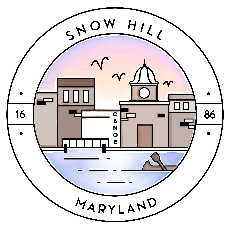 Mayor and Council Work SessionJanuary 7, 2020 4:30 pmOld Train StationAgenda –Work Session 11-26-2019 Meeting Minutes & 12-3-2019 Work Session Meeting Minutes for approval
            Lower Shore Land Trust - Butterfly House and Pollinator Exhibit at Sturgis ParkDon Giancoli – Town Budget ConsultantWebsite:  Meeting minutes and job postingsPart of the meeting may be closed to the public in accordance with Open Meetings Act procedures. This agenda may be subject to change.